Medical Referral Toear nose throat Ballarat	716 Sturt Street, Ballarat. Tel: 03 53334755  Fax: 03 43440633
Patient DetailsReferral Date:Last Name:First Name:Date of Birth:	Telephone Fixed Line:Mobile:Postal Address:City:										Post code:Clinical Problem:Relevant History: Medication/Medical including social:Referring Doctor:Provider Number:Medical Practice Name :Address:	City:										Post code:Telephone:							Fax:Please arrange a Hearing Test:     Yes   or    No, results of recent hearing test will be provided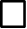 